Приложение № 3к приказу № 01-03/08от 24 января 2024 г.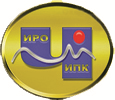 ГОСУДАРСТВЕННОЕ АВТОНОМНОЕ УЧРЕЖДЕНИЕ ДОПОЛНИТЕЛЬНОГО ПРОФЕССИОНАЛЬНОГО ОБРАЗОВАНИЯ ЧУКОТСКОГО АВТОНОМНОГО ОКРУГА «ЧУКОТСКИЙ ИНСТИТУТ РАЗВИТИЯ ОБРАЗОВАНИЯ И ПОВЫШЕНИЯ КВАЛИФИКАЦИИ»(ГАУ ДПО ЧИРОиПК)ДОПОЛНИТЕЛЬНАЯ ПРОФЕССИОНАЛЬНАЯ ПРОГРАММА(программа повышения квалификации)«Развитие социальной активности обучающихся начальных классов в рамках программы внеурочной деятельности «Орлята России»» Составители программы:                 Панарультына Н. М., заведующий отделом методического сопровождения духовно-нравственного воспитания и образования ГАУ ДПО ЧИРОиПК;                Попова О.А., региональный координатор проекта «Навигаторы детства»;                Сертун А.В., спикер, региональный куратор программы «Орлята России»Анадырь, 2024СОДЕРЖАНИЕРаздел 1. «Характеристика программы»……………………………………………….......Стр.3Раздел 2. «Содержание программы» ………………………………………………………Стр.4Раздел 3. «Формы аттестации и оценочные материалы»…………………………………Стр.8Раздел 4. «Организационно-педагогические условия реализации программы»…..……Стр.9Раздел 1. «Характеристика программы»1.1. Актуальность программы1.1.1. Нормативную правовую основу разработки программы составляют: -  статьи 9, 16 Федерального закона от 27.07.2006 № 149-ФЗ «Об информации, информационных технологиях по защите информации»,- часть 11 статьи 13, часть 2 статьи 16, часть 4, части 6 – 16 статьи 76 Федерального закона от 29 декабря . N 273-ФЗ «Об образовании в Российской Федерации» (Собрание законодательства Российской Федерации, 2012, N 53, ст. 7598; 2013, N 19, ст. 2326; N 23, ст. 2878; N 27, ст. 3462; N 30, ст. 4036; N 48, ст. 6165; 2014, N 6, ст. 562, ст. 566; N 19, ст. 2289; N 22, ст. 2769; N 23, ст. 2930, ст. 2933; N 26, ст. 3388; N 30, ст. 4217, ст. 4257, ст. 4263; 2015, N 1, ст. 42, ст. 53, ст. 72; N 14, ст. 2008; N 18, ст. 2625; N 27, ст. 3951, ст. 3989; N 29, ст. 4339, ст. 4364; N 51, ст. 7241; 2016, N 1, ст. 8, ст. 9, ст. 24, ст. 72, ст. 78; N 10, ст. 1320; N 23, ст. 3289, ст. 3290; N 27, ст. 4160, ст. 4219, ст. 4223, ст. 4238, ст. 4239, ст. 4245, ст. 4246, ст. 4292; 2017, N 18, ст. 2670; N 31, ст. 4765),- Федеральный государственный образовательный стандарт высшего образования по направлению подготовки 44.03.01 Педагогическое образование (уровень бакалавриата), (утверждён приказом Министерства образования и науки Российской Федерации от 04 декабря 2015 г. № 1426),- приказ Министерства образования и науки РФ от 1 июля 2013 г. N 499 «Об утверждении Порядка организации и осуществления образовательной деятельности по дополнительным профессиональным программам» (с изменениями и дополнениями от 15 ноября 2013 г.), - приказ Министерства образования и науки РФ от 15 ноября . N 1244 «О внесении изменений в Порядок организации и осуществления образовательной деятельности по дополнительным профессиональным программам, утвержденный приказом Министерства образования и науки Российской Федерации от 1 июля . N 499» (с изменениями и дополнениями от 14 января 2014 г.), - Постановление Правительства РФ от 11 октября 2023 г. N 1678 «Об утверждении Правил применения организациями, осуществляющими образовательную деятельность, электронного обучения, дистанционных образовательных технологий при реализации образовательных программ».1.1.2. Дополнительная профессиональная программа (программа повышения квалификации) «Развитие социальной активности обучающихся начальных классов в рамках программы внеурочной деятельности «Орлята России»» разработана на основе профессиональных стандартов (квалификационных требований):- Федеральный государственный образовательный стандарт высшего образования (Приказ Министерства образования и науки Российской Федерации от 04 декабря 2015 г. № 1426);- Профессиональный стандарт педагога (приказ Минтруда РФ от 18.10.2013 г. N 544н «Об утверждении профессионального стандарта «Педагог (педагогическая деятельность в сфере дошкольного, начального общего, основного общего, среднего общего образования) (воспитатель, учитель)». Зарегистрирован в Минюсте РФ 6.12.2013 г. Регистрационный N 30550) (с изменениями и дополнениями от 5 августа 2016 г. 1.2. Цель программыЦель программы - совершенствование профессиональных компетенций педагогических работников общеобразовательных организаций необходимых для реализации программы внеурочной деятельности «Орлята России» в рамках имеющейся квалификации и в соответствии с профессиональным стандартом «Педагог».1.3. Планируемые результаты обученияВ результате освоения программы обучающийся должен усовершенствовать и/или приобрести новые знания и умения для цели развития определенных трудовых функций, трудовых действий (по профстандарту) / должностных обязанностей (по ЕКС).  1.4. Категория обучающихся Руководители (заместители руководителей, руководители структурных подразделений) образовательных организаций начального, основного и среднего уровней общего образования.Педагогические работники образовательных организаций начального, основного и среднего уровней общего образования.1.5. Форма обучения: очно-заочная с применением дистанционных образовательных технологий.1.6. Режим занятий, срок освоения программы- Режим занятий – 2 часа в день.- Срок освоения программы – 16 часов.Раздел 2. «Содержание программы»2.1. Учебный (тематический) план2.2. Календарный учебный графикКалендарным графиком является расписание учебных занятий, которое составляется и утверждается для каждой учебной группы.2.3. Рабочая программа (содержание)2.3.1. Рабочая программа учебного модуля «Содержательный аспект Программы развития социальной активности обучающихся начальных классов «Орлята России»»           Тема 1.1. Ценностные основания программы «Орлята России» (лекция - 1час). Государственная политика в области воспитания в Российской Федерации. Ключевые аспекты и направления развития системы воспитания. Нормативная правовая база. Стратегия развития воспитания в Российской Федерации на период до 2025 года.         Актуальные проекты в области воспитания.Российские базовые (национальные, гражданские) нормы и ценности: общее понятие. Конституция как легитимный (законный) источник российских базовых национальных норм и ценностей.Реализация Федерального проекта «Патриотическое воспитание граждан Российской Федерации» национального проекта «Образование».           Цель, участники, компоненты и ценностные основания Программы развития социальной активности обучающихся начальных классов «Орлята России».          Разработка и реализация ключевых событий Программы развития социальной активности обучающихся начальных классов «Орлята России». Медиаресурсы, Портал и контакты для обеспечения реализации программы «Орлята России».          Тема 1.2. Содержание Трека «Орлёнок-Лидер» (самостоятельная работа - 1 час).          Логика построения трека. Дружба и команда как ценности и значимые качества трека. Символ трека – конструктор «Лидер».  Оценка уровня сплочённости класса и приобретённых ребёнком знаний и опыта совместной деятельности в классе как коллективе как основная задача работы педагогов.          Содержание учебно-методических комплектов к треку «Орлёнок – Лидер» в рамках программы развития социальной активности обучающихся начальных классов «Орлята России»  (Методические материалы) для 1 класса, 2 класса и 3-4 классов.          Материалы треков «Орлёнок-Лидер», «Орлёнок-Эрудит», «Орлёнок-Мастер» для 4 классов, имеющих опыт участия в программе «Орлята России» в предыдущие учебные годы.           Тема 1.3. Содержание Трека «Орлёнок-Эрудит» (самостоятельная работа - 1 час).                  Логика построения трека. Познание как ценность трека. Символ трека – Конверт-копилка. Технологические карты занятий к треку «Орлёнок – Эрудит».           Содержание учебно-методических комплектов к треку «Орлёнок – Эрудит» в рамках программы развития социальной активности обучающихся начальных классов «Орлята России»  (Методические материалы) для 1 класса, 2 класса и 3-4 классов.                  Тема 1.4. Содержание Трека «Орлёнок-Мастер» (самостоятельная работа - 1 час).            Логика построения трека. Познание как ценность и значимое качество трека. Символ трека – Шкатулка мастера. Технологические карты занятий к треку «Орлёнок – Мастер».           Содержание учебно-методических комплектов к треку «Орлёнок – Мастер» в рамках программы развития социальной активности обучающихся начальных классов «Орлята России»  (Методические материалы) для 1 класса, 2 класса и 3-4 классов.                  Тема 1.5. Содержание Трека «Орлёнок-Эколог» (самостоятельная работа - 1 час).           Логика построения трека. Природа, Родина как ценности и значимые качества трека. Символ трека – рюкзачок Эколога. Технологические карты занятий к треку «Орлёнок – Эколог».           Содержание учебно-методических комплектов к треку «Орлёнок – Эколог» в рамках программы развития социальной активности обучающихся начальных классов «Орлята России»  (Методические материалы) для 1 класса, 2 класса и 3-4 классов.           Тема 1.6. Содержание Трека «Орлёнок-Спортсмен» (самостоятельная работа - 1 час).         Логика построения трека. Здоровый образ жизни как ценность и значимое качество трека. Символ трека – ЗОЖик. Технологические карты занятий к треку «Орлёнок –Спортсмен».           Содержание учебно-методических комплектов к треку «Орлёнок – Спортсмен» в рамках программы развития социальной активности обучающихся начальных классов «Орлята России»  (Методические материалы) для 1 класса, 2 класса и 3-4 классов.           Тема 1.7. Содержание Трека «Орлёнок-Доброволец» (самостоятельная работа - 1 час).         Логика построения трека. Милосердие, доброта и забота как ценность и значимые качества трека. Символ трека – Круг Добра. Технологические карты занятий к треку «Орлёнок –Доброволец».           Содержание учебно-методических комплектов к треку «Орлёнок – Доброволец» в рамках программы развития социальной активности обучающихся начальных классов «Орлята России»  (Методические материалы) для 1 класса, 2 класса и 3-4 классов.           Тема 1.8. Содержание Трека «Орлёнок-Хранитель исторической памяти» (самостоятельная работа - 1 час).         Логика построения трека. Семья и Родина как ценность и значимые качества трека. Символ трека – альбом «Мы – хранители». Технологические карты занятий к треку «Орлёнок –Хранитель исторической памяти».           Содержание учебно-методических комплектов к треку «Орлёнок – Хранитель исторической памяти» в рамках программы развития социальной активности обучающихся начальных классов «Орлята России»  (Методические материалы) для 1 класса, 2 класса и 3-4 классов.  2.3.2. Рабочая программа учебного модуля «Разработка и реализация Программы развития социальной активности обучающихся начальных классов «Орлята России»»        Тема 2.1. Разработка и реализация итоговых событий треков в рамках программы внеурочной деятельности «Орлята России» (на основе опыта работы Республики Саха-Якутия) (лекция - 1 час).        Формы и методы включения регионального компонента в сценарии итоговых событий треков, разработанные ФГБОУ «Всероссийский детский центр «Орлёнок». Основные целевые задачи при разработке педагогами авторских сценариев итоговых событий треков Программы «Орлята России».        Обмен педагогическим опытом межрегионального взаимодействия педагогов начальных классов республики Саха-Якутия с педагогами начальных классов Чукотского автономного округа.         Тема 2.2. Реализация программы «Орлята России» при взаимодействии и социальном партнёрстве РДДМ «Движение первых» (лекция - 1 час).         Ключевые проекты Общероссийского общественно-государственного движения детей и молодежи  «Движение первых». Интеграция федеральных и региональных проектов и акций РДДМ «Движение первых» в программы внеурочной деятельности «Орлята России». Роль старшеклассников-наставников в реализации мероприятий Программы «Орлята России».        Тема 2.3. Игропедагогика в коллективной творческой деятельности (лекция - 1 час).        Ключевые понятия игры, игротехники и игрового конструирования. Признаки игры. Базовые методы игрового конструирования. Метод оптимального соотношения формы и содержания «Мемо». Метод объединения разных форм. Метод ведущего атрибута. Матрицы образовательных игр.        Тема 2.4.  Работа в режиме многозадачности. Как сохранить ресурс (лекция - 1 час).        Многозадачность как навык, умение, привычка, ситуация и состояние. Планирование как навык в условиях многозадачности. Грамотное управление временем в условиях многозадачности. Алгоритм выработки навыка планирования для роста эффективности и качества выполнения профессиональных задач. Конструктивное мышление – путь к ресурсному состоянию и комфорту.        Тема 2.5. Разработка сценария итогового события учебного года с включением регионального компонента в рамках реализации программы внеурочной деятельности «Орлята России» (практика - 3 часа).        Самостоятельная работа обучающихся по разработке сценария итогового события учебного года с включением регионального компонента в рамках реализации программы внеурочной деятельности «Орлята России».        Тема 2.6. Итоговое событие учебного года в рамках реализации программы внеурочной деятельности «Орлята России» (Круглый стол). (1 час).        Презентация обучающимися педагогами итогового события учебного года в рамках реализации программы внеурочной деятельности «Орлята России» в форме круглого стола.Раздел 3. «Формы аттестации и оценочные материалы»3.1. Входной контроль (диагностика)Входная диагностика проводится для определения уровня владения обучающимися профессиональными компетенциями (умениями и знаниями) совершенствование/освоение которых является целью программы.Форма: ТестированиеОписание, требования к выполнению:Система заданий входного контроля (диагностики) определяет исходный уровень владения обучающимися профессиональными компетенциями (умениями и знаниями),  совершенствование профессиональных компетенций педагогических работников общеобразовательных организаций необходимых для конструирования и реализации рабочей программы воспитания общеобразовательной организации в рамках имеющейся квалификации и в соответствии с профессиональным стандартом «Педагог».Критерии оценивания:Каждый верный ответ оценивается в 1 балл. Максимальное количество баллов: 6Примеры заданий:1. Программ развития социальной активности обучающихся начальных классов разработана в рамках реализации:А) Стратегии развития воспитания в Российской Федерации на период до 2025 года.Б)  Концепции духовно-нравственного развития и воспитания личности гражданина РоссииВ) Федерального проекта «Патриотическое воспитание граждан Российской Федерации» национального проекта «Образование»Г) Основ государственной политики по сохранению и укреплению традиционных российских духовно-нравственных ценностей.Ответ: В.2.Кто НЕ относится к участникам Программы развития социальной активности обучающихся начальных классов?А) обучающиеся 1-4 классов в составе класса;Б) педагоги начальных классов;В) советники директора по воспитанию и взаимодействию с детскими общественными объединениями;Г) заместители директоров по учебно-воспитательной работе;Д) старшеклассники-наставники в возрасте от 12 до 17 лет;Е) старшеклассники в возрасте от 14 до 17 лет;Ж) родительское сообщество.Ответ: Г, Е.3.Цель профильных смен «Содружество Орлят России» в рамках реализации Программы развития социальной активности обучающихся начальных классов:А) общекультурное развитие ребёнка на основе духовно-нравственных ценностей, культурных традиций многонационального народа Российской Федерации;Б) развитие личности ребёнка на основе духовно-нравственных ценностей, культурных традиций многонационального народа Российской Федерации;В) развитие личности ребёнка на основе духовно-нравственных ценностей, культурных традиций многонационального народа Российской Федерации;Г) патриотическое воспитание подрастающего поколения Российской Федерации на основе базовых национальных ценностей.Ответ: Б.4.Ценность и значимые качества трека «Орлёнок-Доброволец» Программы развития социальной активности обучающихся начальных классов:А) Милосердие, доброта и забота;Б) Милосердие, доброта и взаимопонимание;В) Дружба, доброта и взаимопонимание;Г) Доброта, взаимопонимание и помощь.Ответ: А.5. Ценность и значимое качество трека «Орлёнок-Мастер» Программы развития социальной активности обучающихся начальных классов:А) мастерствоБ) умениеВ) развитиеГ) познание.Ответ: Г. Количество попыток: 1.3.3. Итоговая аттестацияФорма: круглый столПредставляет собой практическую разработку по итогам освоения двух учебных блоков (модулей) программы в виде сценария итогового события учебного года с включением регионального компонента в рамках реализации программы внеурочной деятельности «Орлята России» на примере Итоговой игры «Тайна за семью печатями» в рамках программы развития социальной активности обучающихся начальных классов Всероссийского детского центра «Орлёнок» (2023 г.). Пример итоговой размещён в Электронной информационно-образовательная среде ГАУ ДПО ЧИРОиПК.           Задания (контрольно-измерительные материалы) для оценки достижения планируемых результатов освоения ДПП удовлетворяют требованиям объективности, систематизированности, полноты, доступности, достаточности, валидности, оперативности.Критерии оценивания: зачёт/незачёт.Раздел 4. «Организационно-педагогические условия реализации программы»4.1. Учебно-методическое обеспечение и информационное обеспечение программы4.1.1. Нормативные, распорядительные и иные документы обеспечивающие программы:1. Конституция РФ. // Консультант Плюс: сайт. URL: https://www.consultant.ru/document/cons_doc_LAW_28399/ (дата обращения: 09.01.2024). Режим доступа: для зарегистрир. пользователей.2. Федеральный закон «Об образовании в Российской Федерации» № 273 от 21.12.2012 г. // Консультант Плюс: сайт. URL: https://www.consultant.ru/document/cons_doc_LAW_140174/ (дата обращения: 09.01.2024). Режим доступа: для зарегистрир. пользователей.3. Федеральный закон от 6 марта 2006 г. № 35-ФЗ «О противодействии терроризму» (в редакции Федерального закона от 31 декабря 2014 г. № 505-ФЗ)  Гарант.ру: информационно-правовой портал. URL:  https://base.garant.ru/12145408/  (дата обращения: 12.01.2024). Режим доступа: для зарегистрир. пользователей.4. Федеральный закон от 25 июля 2002 г. № 114-ФЗ «О противодействии экстремистской деятельности» (в редакции Федерального закона от 21 июля 2014 г. № 236) Гарант.ру: информационно-правовой портал. URL:  https://base.garant.ru/12127578/  (дата обращения: 12.01.2024). Режим доступа: для зарегистрир. пользователей.5. Указ Президента Российской Федерации от 15 февраля 2006 г. № 116 «О мерах по противодействию терроризму» (в редакции Указа Президента Российской Федерации от 27 июня 2014 г. № 479)  Гарант.ру: информационно-правовой портал. URL:  https://base.garant.ru/12145028/ (дата обращения: 12.01.2024). Режим доступа: для зарегистрир. пользователей.6. Стратегия противодействия экстремизму в Российской Федерации до 2025 года (утверждена Президентом РФ 28.11.2014 г., Пр-2753)   Гарант.ру: информационно-правовой портал. URL: https://www.garant.ru/hotlaw/federal/1377152/  (дата обращения: 12.01.2024). Режим доступа: для зарегистрир. пользователей.7. Федеральный закон от 24 июля 1998 г. № 124-ФЗ «Об основных гарантиях прав ребенка в Российской Федерации» (ред. от 5 апреля 2021 г.) // Консультант Плюс: сайт. URL: https://www.consultant.ru/document/cons_doc_LAW_19558/ (дата обращения: 12.01.2024). Режим доступа: для зарегистрир. пользователей.8. «Кодекс Российской Федерации об административных правонарушениях» от 30.12.2001 N 195- ФЗ (ред. от 30.04.2021). // Консультант Плюс: сайт. URL: https://www.consultant.ru/document/cons_doc_LAW_34661/ (дата обращения: 10.01.2024). Режим доступа: для зарегистрир. пользователей.9. Федеральный закон от 29.12.2010 № 436-ФЗ (с изменениями и дополнениями от 29 декабря 2022 г.) «О защите детей от информации, причиняющей вред их здоровью и развитию». // Консультант Плюс: сайт. URL: https://www.consultant.ru/document/cons_doc_LAW_108808/ (дата обращения: 10.01.2024). Режим доступа: для зарегистрир. пользователей.10. Федеральный закон «О безопасности» от 28 декабря 2010г. №390-ФЗ (последняя редакция). // Гарант.ру: информационно-правовой портал. URL:  https://base.garant.ru/12181538/ (дата обращения: 12.01.2024). Режим доступа: для зарегистрир. пользователей.11. Федеральный закон от 28 июня 1995 г. N 98-ФЗ "О государственной поддержке молодежных и детских общественных объединений" (с изменениями и дополнениями). // Гарант.ру: информационно-правовой портал. URL: https://base.garant.ru/103544/ (дата обращения: 12.01.2024). Режим доступа: для зарегистрир. пользователей.12. Конвенция о правах ребенка, одобренная Генеральной Ассамблеей ООН 20.11.1989 г.// Консультант Плюс: сайт. URL: https://pravo.detmobib.ru/pravo/docs/convention.pdf (дата обращения 15.01.2024). Режим доступа: для зарегистрир. пользователей.13. Стратегия развития воспитания в Российской Федерации на период до 2025 года, утвержденная распоряжением Правительства РФ от 29 мая 2015 г. №996-р. //  Правительство России: сайт. URL: http://government.ru/docs/18312/  (дата обращения 12.01.2024). Режим доступа: для зарегистрир. пользователей.14. Письмо Министерства образования и науки РФ от 12 мая 2011 г. N 03-296
«Об организации внеурочной деятельности при введении федерального государственного образовательного стандарта общего образования». // Гарант.ру: информационно-правовой портал. URL: https://www.garant.ru/products/ipo/prime/doc/55071318/#review (дата обращения 12.01.2024). Режим доступа: для зарегистрир. пользователей.4.1.4 Электронные обучающие материалы Электронные учебные материалыОфициальный сайт проекта «Орлята России». Режим доступа https://orlyatarussia.ru/ Электронная библиотека программы «Орлята России». Режим доступа https://orlyatarussia.ru/library/4.2. Материально-технические условия реализации программыТехнические средства обученияТехническое оборудование:Персональный компьютер; видео- и аудиовизуальные средства обучения.Материально-технические условия:- наличие доступа педагогических работников и слушателей к информационно-телекоммуникационной сети «Интернет»,- оснащение веб-камерой, микрофоном, аудиоколонками и (или) наушниками;- функционирующий интернет-портал с разработанным специализированным разделом, на базе которого реализуется обучение с использованием дистанционных образовательных технологий. В специализированном разделе интернет-портала размещаются лекционные материалы, материалы практических и самостоятельных работ, оценочные материалы согласно разработанной программе повышения квалификации.4.3. Кадровое обеспечение программыПрограмма реализуется специалистами регионального отдела реализации проектов и программ в сфере патриотического воспитания граждан РФ Федерального государственного бюджетного учреждения «Российский детско-юношеский центр», педагогическими работниками ГАУ ДПО ЧИРОиПК. К реализации отдельных тем могут быть привлечены ведущие специалисты по проблематике программы.Основные требования к педагогическим кадрам, обеспечивающим реализацию программы:- наличие, как правило, базового образования и (или) учёной степени (и (или) учёного звания), соответствующих профилю преподаваемой учебного предмета, курса, дисциплины (модуля),- наличие опыта научной и (или) научно-методической деятельности и (или) практический опыт работы не менее 5 лет на должностях руководителей или специалистов профильных организаций.ТрудоваяФункцияТрудовоедействиеЗнатьУметьПрофессиональный стандарт «Педагог» (педагогическая деятельность в сфере дошкольного,
начального общего, основного общего, среднего общего образования) (воспитатель, учитель).Воспитательная деятельность. Воспитание(Профессиональный стандарт педагога (приказ Минюста РФ от 18.102013 г.№544н «Об утверждении профессионального стандарта «Педагог (педагогическая деятельность в сфере дошкольного, начального общего, основного общего, среднего общего образования) (воспитатель, учитель)»)Постановка воспитательных целей,способствующихразвитиюобучающихся,независимоот их способностейи характера в условиях реализации программы внеурочной деятельности «Орлята России»Приоритетыразвития воспитания,отраженныев нормативныхправовых документах,программах,стратегиях, касающихся реализации программы внеурочной деятельности «Орлята России»Проектироватьсодержаниевоспитательногопроцессав образовательнойорганизациив соответствиис нормативнымиправовыми основами с целью реализации программы внеурочной деятельности «Орлята России»№ п/пНазвание модулей (разделов) и темВсего часовВиды учебных занятий, учебных работВиды учебных занятий, учебных работФормы контроляТрудоемкость для ППС№ п/пНазвание модулей (разделов) и темВсего часовЛекции Самостоятельная работа, часВходная диагностикаТестирование1.Основы государственной политики в области образования и воспитанияОсновы государственной политики в области образования и воспитанияОсновы государственной политики в области образования и воспитанияОсновы государственной политики в области образования и воспитанияОсновы государственной политики в области образования и воспитанияОсновы государственной политики в области образования и воспитания1.1.Модуль 1. «Содержательный аспект Программы развития социальной активности обучающихся начальных классов «Орлята России»»8171.1.1.Ценностные основания программы «Орлята России»111.1.2.Содержание Трека «Орлёнок-Лидер»111.1.3.Содержание Трека «Орлёнок-Эрудит»111.1.4.Содержание Трека «Орлёнок-Мастер»111.1.5.Содержание Трека «Орлёнок-Эколог»111.1.6.Содержание Трека «Орлёнок-Спортсмен»111.1.7.Содержание Трека «Орлёнок-Доброволец»111.1.8.Содержание Трека «Орлёнок-Хранитель исторической памяти»111.2.Модуль «Разработка и реализация Программы развития социальной активности обучающихся начальных классов «Орлята России»»8531.2.1.Разработка и реализация итоговых событий треков в рамках программы внеурочной деятельности «Орлята России» на основе опыта работы Республики Саха-Якутия111.2.2.Реализация программы «Орлята России» при взаимодействии и социальном партнёрстве РДДМ «Движение первых» 111.2.3.Игропедагогика в коллективной творческой деятельности111.2.4.Работа в режиме многозадачности. Как сохранить ресурс111.2.5.Разработка сценария итогового события учебного года с включением регионального компонента в рамках реализации программы внеурочной деятельности «Орлята России»332.Итоговая аттестация«Представление сценариев итогового события учебного года в рамках реализации программы внеурочной деятельности «Орлята России»»11Круглый столИтого:Итого:1679